Муниципальное бюджетное общеобразовательное учреждение «Чесноковская средняя общеобразовательная школа»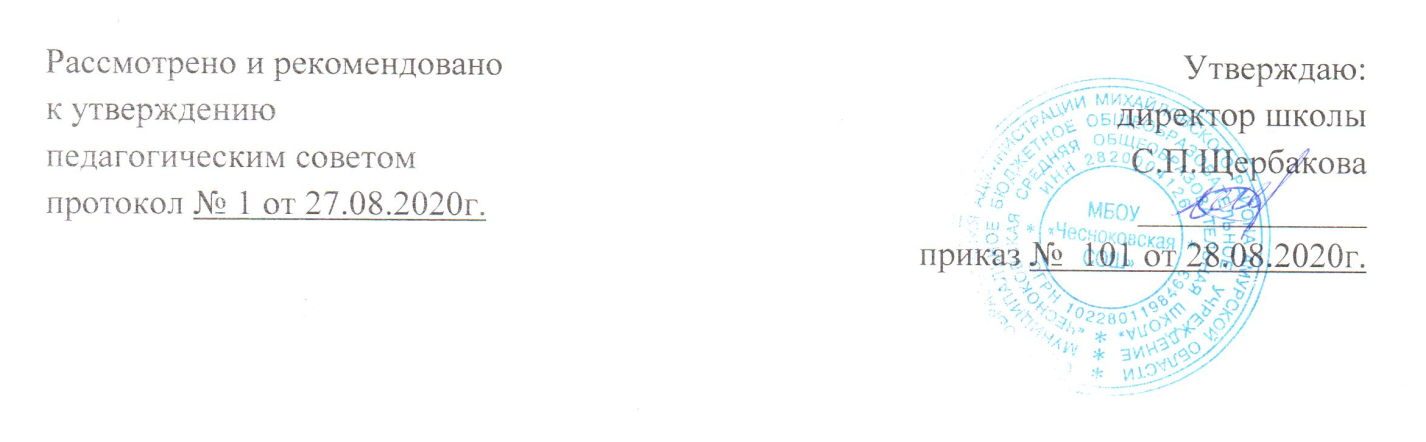 	Рабочая программа учебного предмета «История»для 11 классаСрок реализации: 2020 – 2021 учебный годСоставитель: учитель истории и обществознанияБережной Андрей Юрьевич,первая квалификационная категорияс. Чесноково2020 год Пояснительная запискаНормативные правовые документы, на основании которых разработана рабочая программа:Федеральный закон «Об образовании в РФ» от 29.12.2012 г.  № 273-ФЗФедеральный базисный учебный план и примерных учебных планов для общеобразовательных учреждений РФ, реализующих программы общего образования, утвержденные (приказ МО РФ от 09.03.2004 г. № 1312.);Приказ Министерства образования и науки Российской Федерации от 03.06.2011 г. № 1994 «О внесении изменений в федеральный базисный учебный план и примерные учебные планы для образовательных учреждений РФ, реализующих программы общего образования, утвержденные приказом Министерства образования РФ от 09.03.2004 г. № 1312» (с изменениями); Приказ Министерства образования РФ от 05.03. . № 1089 «Об утверждении федерального компонента государственных образовательных стандартов начального общего, основного общего и среднего (полного) общего образования»; Примерная программа среднего (полного) общего  образования и авторская программа: «История России. ХХ- начало ХХI в.» А.А. Левандовский, Ю.А. Щетинов; Всеобщая история зарубежных стран ХХ- начала ХХ1 в.в.» (11 класс)  О.С. Сороко-Цюпа и др.Цели и задачи, решаемые при реализации рабочей программы:сформировать у учащихся целостную историческую картину мира в новейший период, выделив закономерности развития стран и народов, их культурно-исторические и политические особенности. воспитание гражданственности, национальной идентичности, развитие мировоззренческих убеждений учащихся на основе осмысления ими исторически сложившихся культурных, религиозных, этно-национальных традиций, нравственных и социальных установок, идеологических доктрин;развитие способности понимать историческую обусловленность явлений и процессов современного мира, определять собственную позицию по отношению к окружающей реальности, соотносить свои взгляды и принципы с исторически возникшими мировоззренческими системами;освоение систематизированных знаний об истории человечества, формирование целостного представления о месте и роли России во всемирно-историческом процессе;овладение умениями и навыками поиска, систематизации и комплексного анализа исторической информации;формирование исторического мышления - способности рассматривать события и явления с точки зрения их исторической обусловленности, сопоставлять различные версии и оценки исторических событий и личностей, определять собственное отношение к дискуссионным проблемам прошлого и современности.задачи:стимулировать усвоение учебного материала на основе наглядного сравнительного анализа явлений и процессов новейшей истории;способствовать формированию понятийного аппарата при рассмотрении социально-экономических, политических и культурных процессов в контексте истории XX в.;развивать у старшеклассников навыки источниковедческого и историографического исследования при знакомстве с документальными свидетельствами, а также работе со справочными и картографическими и другими  материалами.Общая характеристика учебного предмета      Основная цель курса - сформировать у учащихся целостную историческую картину мира в новейший период, выделив закономерности развития стран и народов, их культурно-исторические и политические особенности.Методической основой программы курса являются цивилизационный подход в сочетании со стадиальным, теория модернизации и представление о многофакторности исторического процесса.Программа предполагает параллельное, интегрированное изучение тем всеобщей и отечественной истории. На  изучение тем истории России отведено 44 часа и 24 часа - на Всеобщую историю, что соответствует требованиям Примерной программы среднего (полного) общего образования на базовом уровне по истории. Вопросы краеведения предполагается рассматривать интегрировано при изучении тем.Место предмета в базисном учебном планеФедеральный базисный учебный план для среднего (полного) общего образования отводит 68 часов для изучения на базовом уровне учебного предмета «История». Согласно действующему в МБОУ «Чесноковская СОШ» учебному плану программа предусматривает обучение в объеме: Всемирная история – 24 часов, история России – 44 часов из расчета 2 часа в неделю.Информация об используемом учебно-методическом комплектеРабочая программа по курсу «История России ХХ- начала ХХ1 в.в.» 11 класс (базовый уровень) по учебнику А.А. Левандовского, ЮА. Щетинова и Рабочая программа по курсу «Всеобщая история зарубежных стран ХХ- начала ХХ1 вв» (11 класс) по учебнику О.С. Сороко-Цюпа и др.- А.А. Левандовский, Ю.А. Щетинов. История России. ХХ-начало ХХI в. Учебник для 11 класса общеобразовательных учреждений. М. Просвещение. 2013-О.С. Сороко-Цюпа. Мир в ХХ веке. Учебник для общеобразовательных учреждений. Базовый уровень Москва.  Дрофа. 2006.-А.А. Левандовский и др. «Поурочные разработки к учебнику «Россия в ХХ веке» М. Просвещение.2015Планируемый уровень подготовки выпускниковПри освоении обязательного минимума содержания курса отечественной истории 11 класса старшеклассники должны научиться следующим видам деятельности и умениям:хронологические знания и уменияназывать даты и хронологические рамки значительных событий и процессов, их этапы;составлять хронологические и синхронистические таблицы;знание фактов   называть место, обстоятельства, участников, результаты важнейших исторических событий;описание (реконструкция)рассказывать (устно или письменно) об исторических событиях, их участниках;составлять биографическую справку, характеристику деятельности исторической личности;анализ, объяснениесоотносить единичные исторические факты и общие явления;показывать последовательность возникновения и развития исторических явлений;классифицировать исторические события и явления: а) по указанному признаку, б) определяя основания самостоятельно;объяснять смысл, значение важнейших исторических понятий;излагать суждение о причинно-следственных связях исторических событий;объяснять, в чем состояли мотивы, цели и результаты деятельности отдельных людей в истории;излагать оценки событий и личностей, приводимые в учебной литературе;сравнивать излагаемые исторические версии и оценки, выявляя сходство и различия;высказывать суждение о подходах и критериях, лежащих в основе отдельных версий и оценок, представленных в учебной и популярной литературе;определять и объяснять (аргументировать) свое отношение к наиболее значительным событиям и личностям в истории, их оценке в литературе;работа с источникамичитать историческую карту с опорой на легенду;использовать данные исторической карты для характеристики России и регионов;проводить поиск необходимой информации в одном или нескольких источниках;высказывать суждение о назначении, ценности источника;характеризовать позиции, взгляды автора источника;сравнивать данные разных источников, выявлять сходство и различия. Содержание программыРАЗДЕЛ I. От Новой к Новейшей истории: пути развития индустриального общества. (13 часов).Т е м а 1. Мир в начале XX в.(2 часа). 	Становление индустриального общества. Политическая карта мира. Новые явления в экономике, политике, идеологии. Научно-технический прогресс в к. XIX - начале XXвв..  Проблема периодизации НТР. Циклы экономического развития стран Запада в конце XIX – середине XX вв. От монополистического капитализма к смешанной экономике. Экономическое развитие стран Запада 1900-1914гг. Изменения социальной структуры индустриального общества. 	Традиционализм или модернизация? Страны Азии, Африки и Латинской Америки в 1890-1917гг.  Традиционные общественные отношения и проблемы модернизации.  Достижения модернизации экономики и общества. Японии: быстрое экономическое развитие, начало внешнеполитической экспансии. Характеристика политических режимов. Политика ведущих держав в Азии, Африке, Латинской Америке. Столкновение интересов. Система колониального управления. Начало антиколониальной борьбы.Т е м а 2. Первая мировая война 1914-1918 гг. (2 часа).Основные этапы развития системы международных отношении в к.XIX-cер.XXвв. Международные отношения 1900-1914гг. Территориальный раздел мира. Противостояние двух коалиций: Тройственного Союза и Антанты. Гонка вооружений Возникновение пацифизма. Локальные войны и конфликты. Мировые войны в истории человечества. Социально-психологические, демографические, экономические и политические причины войны.Основные этапы  Первой мировой войны. Влияние войны на социально-экономическое развитие стран. Начало войны. Характер войны и планы сторон. Перевод государственного управления и экономики на военные рельсы. Основные этапы и события войны. Поражение стран Четвертного союза. Подписание Компьенского перемирия.  Итоги и последствия  Первой мировой войны. Образование национальных государств в Европе. Крушение империй. Особенности революционного и реформистского вариантов образования национальных государств.Т е м а 3. Кризис классических идеологий на рубеже XIX-XX вв. и поиск новых моделей общественного развития. (1 час)Социальный либерализм, социал-демократия, христианская демократия.  Демократизация общественно-политической жизни и развитие правового государства. Молодежное, антивоенное, экологическое, феминистское движения. Проблема политического терроризма.  Марксизм.  Т е м а 4. Экономическое и политическое развитие стран Запада 1920-1930-е гг. (1 час).Особенности в послевоенной ситуации в экономике и политике стран Запада. Развитие новых отраслей. Хозяйственная специализация стран. Эволюция собственности, трудовых отношений и предпринимательства. Общие и специфические черты экономического и политического развития. Политический строй.  Основные цели внешней политики. Политические процессы и радикализация общественных сил. Правый и левый экстремизм. Центристские партии. Экономический кризис 1929-1933гг. «Новый курс» Ф.Д. Рузвельта в США. Народный фронт во Франции. Усиление государственного регулирования хозяйства. Т е м а 5. Историческая природа тоталитаризма и авторитаризма новейшего времени. Фашизм в Италии и Германии (2 часа).Модели ускоренной модернизации в XX в. Причины и условия возникновения и развития тоталитарных, авторитарных режимов. Характерные черты тоталитаризма, авторитаризма. Маргинализация  общества в условиях ускоренной модернизации. Возникновение фашистской партии и переход к созданию корпоративного государства в Италии.Кризис Веймарской республики и приход к власти нацистов. Политическая идеология тоталитарного типа.  Государственно-правовые системы и социально-экономическое развитие общества в условиях тоталитарных и авторитарных диктатур. Милитаризация промышленности. Преследование социал-демократов и коммунистов. Геноцид в отношении евреев. Т е м а 6.  Международные отношения  1920-1930гг. (1 час).Версальская мирная конференция и ее решения. Вашингтонская мирная конференция и ее решения. Особенности Версальско-Вашингтонской системы. Противоречия нового мирового порядка. Пацифизм и проблема разоружения. Кризис Версальско-Вашингтонской системы в 30-е гг. Возникновение очагов новой мировой войны на Дальнем Востоке и в Европе. Деятельность Лиги Наций. Политика «коллективной безопасности» в Европе. Военно-политические кризисы второй половины 30-х гг. Мюнхенское соглашение. Заключение советско-германского пакта о ненападении.Т е м а 7. Вторая мировая война 1939-1945гг. (3 часа).Причины войны и планы сторон. Социально-психологические, демографические, экономические и политические причины войны. Масштабы и характер войны. Интересы государств-участниц. Периодизация войны.  Нападение Германии на Польшу. «Странная война». Разгром Франции. Война с Англией. «Новый порядок» на оккупированных территориях. Этапы боевых действий на фронтах. Нападение Германии на СССР. Наступление Японии на Тихом океане и в Восточной Азии. Перелом в ходе Второй мировой войны. Движение Сопротивления в Европе.  Второй фронт в Европе. Разгром Германии. Капитуляция Японии – завершение Второй мировой войны. Антигитлеровская коалиция. Международные конференции. Итоги,  уроки, последствия  Второй мировой войны. Создание ООН. Решение вопросов послевоенного устройства мира. Расхождение интересов союзников по антигитлеровской коалиции. Т е м а 8. Общественное сознание и духовная культура в первой половине XX в. (1 час).Формирование неклассической научной картины мира. Достижения в различных отраслях науки.  Технократизм и иррационализм в общественном сознании XXвв.  Духовная культура периода смены эпох: предчувствие потрясений и перемен. Мировоззренческие основы реализма и модернизма. Общество массового потребления, демократизация моды, быта.РАЗДЕЛ II. Человечество на этапе перехода к информационному обществу. (9 часов)  Т е м а 9. Международные отношения во второй половине XX в. (1час).Первые конфликты и кризисы «холодной войны». Первый этап «холодной войны» (1946-1969гг.), его основные характерные черты и события. Второй этап «холодной войны» (н.70-1977гг.), его основные события. Третий этап «холодной войны (к.70-х – к. 80-х гг.) и его содержание. Окончание «холодной войны».Т е м а 10.  Страны Запада во второй половине XXв.  Системный кризис индустриального общества на рубеже 60-70-х гг.  (3 часа)Периодизация НТР. Общая характеристика социально-политического и экономического развития стран Запада во 2 половине XX в. Первый этап  (1946 – к. 50-х гг.) – масштабный процесс восстановления после  Второй мировой войны и формирование послевоенной политической системы.  Второй этап (к.50-х – к. 60-х гг.) повышение социальной защищенности, высокие доходы. Демократизация общественно-политической жизни и развитие правового государства. Создание модели государства «всеобщего благоденствия». Основные тенденции экономического развития. Третий этап (70-егг.) – социально- экономический и политический кризис. Экономическое развитие. Формирование 3-х центров международных хозяйственных связей. Четвертый этап (80-е гг.) – проведение жесткой социальной и экономической политики.Дискуссия  о постиндустриальной стадии общественного развития.  Информационная революция и становление информационного общества. Основные направления НТР в 50-60-е гг.. Воздействие науки на производственные циклы. Мирное и военное использование естественнонаучных открытий. Собственность, труд и творчество в информационном обществе. Социальные последствия НТР. Вторая волна НТР в к.XXв. Страны Запада на рубеже XX-XXI в.  Особенности современных социально-экономических процессов в странах Запада и Востока. Т е м а 11. Страны Восточной Европы во второй половине XXв. (1 час).Переход государств региона в орбиту советского влияния.  Приход к власти антифашистских коалиций усиление позиций компартий. Создание основ тоталитарных режимов. Приход к власти местных коммунистических партий. Общие черты эволюции коммунистических режимов. Провал попыток реформирования реального социализма, демократические революции в Восточной Европе в к. 80-х гг. Общие черты коммунистических режимов.Т е м а 12. Страны Азии, Африки и Латинской Америки во второй половине XX в. (1 час).Структура и состав группы развивающихся стран. Проблема выбора путей развития. Региональные особенности процесса модернизации  в странах Азии, Африки, латинской Америки. «Новые индустриальные страны» Латинской Америки и Юго-Восточной Азии: авторитаризм и демократия в политической жизни, экономические реформы. Национально-освободительные движения и региональные особенности процесса модернизации в странах Азии и Африки. Т е м а 13. Глобализация общественного развития на рубеже XX-XXI вв (2 час). Интернационализация экономики и формирование единого информационного пространства. Развитие средств коммуникации и массовой информации. Интеграционные и дезинтеграционные процессы в современном мире.  Т е м а 14 Особенности духовной  жизни современного общества.. (1 час).Изменения в научной картине мира. Многообразие стилей и течений в художественной культуре. Мировоззренческие основы постмодернизма. Роль элитарной и массовой культуры в информационном обществе. Молодежная культура.  Религия и церковь в современной общественной жизни. Экуменизм.  Причины возрождения религиозного фундаментализма и националистического экстремизма в начале XXI в.Т е м а 15. Проблемы современной цивилизации ( 2 час).Противоречия современной эпохи. Кризис политической идеологии на рубеже XX-XXIвв. «Неоконсервативная революция». Современная идеология «третьего пути». Антиглобализм.  Глобальные проблемы человечества.Итоговое повторение (1 час).   2История России.РАЗДЕЛ I. РОССИЯ В  НАЧАЛЕ XX в. (9часов)Т е м а 1. Российская империя на рубеже XIX-XX вв. (3 часа).Социально-экономическое развитие. Национальный и социальный состав населения. Многоукладность экономики. Российский монополистический капитализм и его особенности. Роль государства в экономической жизни страны. Реформы С.Ю. Витте. Экономический кризис и депрессия в 1900-1908гг. Промышленный подъем 1908-1913гг. Отечественные предприниматели н.XXв. Рост численности рабочих. Особенности развития сельского хозяйства.Политическое развитие. Политический строй России. Самодержавие, сословный строй и модернизационные процессы. Николай II. Бюрократическая система. Нарастание экономических и социальных противоречий в условиях форсированной модернизации. Рабочее движение. Крестьянские волнения. «Зубатовщина».Внешняя политика России. «Восточный вопрос» во внешней политике Российской империи. Россия в системе военно-политических союзов на рубеже XIX-XX вв. Русско-японская война 1904-1905гг.Т е м а 2. Революция 1905-1907 гг. (2 час).Идейные течения, политические партии и общественные движения в России на рубеже веков. Политические партии. Особенности их формирования. Организационное оформление и идейные платформы революционных партий. Эсеры. Социал-демократы. II съезд РСДРП. Большевики и меньшевики. Эволюция либерального движения.Революция 1905-1907 гг.: предпосылки, причины, характер, особенности, периодизация. Основные события и их значение. Организационное оформление партии кадетов и октябристов. Черносотенное движение. Становление российского парламентаризма. Т е м а 3. Политическое и социально-экономическое развитие России 1907 - 1914гг. (1 час).Третьеиюньская монархия. III Государственная Дума. П.А. Столыпин. Карательно-репрессивная политика царизма.  Аграрная реформа. Развитие промышленности. Жизненный уровень населения. Подъем общественно-политического движения в 1912- 1914гг.Т е м а 4. Россия в Первой мировой войне (1 час).Внешняя политика: основные направления. Англо-русское сближение. Боснийский кризис. Обострение русско-германских противоречий. Участие России в первой мировой войне. Причины и характер войны. Влияние войны на российское общество, на экономическое и политическое положение страны.Т е м а 5. Духовная жизнь общества в начале XXв. (2 час).Условия развития культуры. Развитие системы образования, научные достижения российских ученых. Философская и политическая мысль. Литература. Художественные объединения. Театр. Музыка. Архитектура и скульптура.РАЗДЕЛ II. Революция и гражданская война в России. (5 ч).Т е м а 6. Революция .  (3  часа).Революция . Предпосылки, причины, характер февральской революции. Восстание в Петрограде. Падение самодержавия. Двоевластие, его сущность и причины возникновения. Временное правительство и Советы.  Внутренняя и внешняя политика временного правительства.  Тактика политических партий.  Апрельский и июльский кризисы правительства. А.Ф. Керенский.  Корниловский мятеж. Большевизация Советов. Общенациональный кризис. Октябрьское вооруженное восстание в Петрограде. II Всероссийский съезд Советов.  Декрет о мире. Декрет о земле. Образование советского правительства. Провозглашение и утверждение Советской власти. Создание государственного аппарата, Красной Армии, ВЧК. Созыв и разгон Учредительного собрания. Формирование однопартийной системы. Конституция РСФСР. «Красногвардейская атака на капитал. Продовольственная диктатура в деревне. Начало «культурной революции». Борьба в большевистской партии по вопросу о заключении сепаратного мира. Брестский мир и его значение.Тема 7. Гражданская война и иностранная интервенция. (2 часа)Причины гражданской войны и иностранной интервенции. Периодизация. Основные сражения. Социальный состав сил революции и контрреволюции. Политические программы участвующих сторон. Политика   «Военного коммунизма».  Политика «белых» правительств. Движение «зеленых». «Белый» и «красный» террор. Причины победы «красных».  Влияние гражданской войны и интервенции на исторические судьбы страны. Российская эмиграция. Оценка Гражданской войны ее современниками и потомками.РАЗДЕЛ III. СССР В 1922-1991гг. (23 часа).Тема 8 . Россия, СССР в годы НЭПа (3 часа).Экономический и политический кризис 1921г. Крестьянские восстания. Восстание в Кронштадте. Переход к новой экономической политике. Сущность и значение нэпа. Многоукладность экономики и ее регулирование. Достижения, трудности, противоречия и кризисы нэпа. Социальная политика. XIV съезд ВКП(б): курс на индустриализацию.Принципы национальной политики большевиков и их реализация на практике в первые годы советской власти. Образование СССР. Национально-государственное строительство. Выбор путей объединения. Конституция СССР 1924г.Достижения и потери русской культуры в 20-е гг. Новый этап «культурной революции. Отношение к интеллигенции. Борьба с неграмотностью. Развитие среднего и высшего образования. Науки. Литература и искусство.Те м а 9. СССР в годы форсированной модернизации в 30-е гг. (3 часа). Партийные дискуссии о путях социалистической модернизации общества. Концепция построения социализма в отдельно взятой стране.  Хлебозаготовительный кризис к. 20-х гг. Пути выхода из кризиса: И.В. Сталин, Н.И. Бухарин. Причины свертывания нэпа. Индустриализация.  Цели, источники, последствия.  Итоги первых пятилеток. Коллективизация. Отказ от принципов кооперации.  «Великий перелом».  Политика сплошной коллективизации, ликвидация кулачества как класса. Голод 1932-1933гг. Итоги и последствия коллективизации.Общественно-политическая жизнь. Показательные судебные процессы над «вредителями» и «врагами народа».  Культ личности И.В. Сталина. Массовые репрессии. Конституция 1936г. Общество «государственного социализма»«Культурная революция». Завершение культурной революции: достижения, трудности, противоречия. Ликвидация массовой неграмотности. Создание советской системы образования. Идеологические основы советского общества.Те м а 10. Внешняя политика СССР и международные отношения в  20-30-е гг. (1 час).Цели СССР в области межгосударственных отношений. Дипломатическое признание  СССР.  Внешнеполитическая стратегия СССР между мировыми войнами. Участие Советской России в Генуэзской конференция. Политика Коминтерна. Борьба за мир, разоружение и создание системы коллективной безопасности. Вступление СССР в Лигу Наций. Договоры о взаимопомощи с Францией и Чехословакией. Обострение международных отношений и его причины. Пакт о ненападении с Германией (август 1939г.). Достижения и просчеты советской внешней политики. Советская страна накануне войны. СССР и Япония, Советско-финляндская война. Расширение территории СССР. Военно-экономический потенциал Вооруженных сил. Мероприятия по укреплению обороноспособности страны, их противоречивость. Ошибки в оценке военно-стратегической обстановки. Степень готовности СССР к отражению агрессии. Причины, характер.Т е м а 11.  Великая Отечественная война 1941-1945 гг. (4 часа). 	Причины, характер, периодизация Великой Отечественной войны. Основные этапы  военных действий.Нападение фашистской Германии  и ее союзников на СССР. Приграничные сражения. Стратегическая оборона. Битва за Москву, ее этапы и историческое значение.  Военные действия весной-осенью 1942г. Неудачи советских войск на южном и юго-восточном  направлениях. Коренной перелом в ходе войны. Сталинградская битва и ее историческое значение. Битва на Курской дуге. Форсирование Днепра.Военные действия на фронтах Великой Отечественной войны в 1944-1945 гг. Восстание государственной границы СССР. Освобождение стран Центральной и Юго-Восточной Европы. Битва за Берлин. Капитуляция Германии.Вступление СССР в  войну против Японии. Дальневосточная кампания Красной Армии. Капитуляция Японии.Героизм советских людей в годы войны. Советское военное искусство. План «Ост». Оккупационный режим. Партизанское движение и подполье.Превращение страны в единый военный лагерь. Перестройка экономики страны на военный лад. Тыл в годы войны. Идеология и культура в годы войны.  СССР в антигитлеровской коалиции. Тегеранская конференция. Открытие второго фронта. Крымская конференция. Потсдамская конференция.Роль СССР во  Второй мировой войне. Источники, значение, цена Победы.Т е м а 12. СССР  в 1945-1953 гг. (2 часа). Восстановление и развитие народного хозяйства. Последствия войны для СССР. Конверсия и ее особенности. Ускоренное развитие военно-промышленного комплекса. Обнищание деревни. Послевоенные настроения в обществе и политика И.В. Сталина. Идеологическая кампания конца 1940-х гг.  Складывание мировой социалистической системы. СЭВ и ОВД.  «Холодная война» и ее влияние на экономику и внешнюю политику страны. Проблемы, причины «холодной войны». Овладение СССР ракетно-ядерным оружием. Отношения с развивающимися странами.  Т е м а 13. СССР в 1953-1964 гг.  (3 часа).Изменения в политике и культуре. Борьба за власть после смерти И.В. Сталина. Номенклатура и реформы. Смягчение курса в политике. Реабилитация жертв массовых репрессий. «Оттепель». XX  съезд  КПСС. Попытки преодоления культа личности. Концепция построения коммунизма. Идеалы и ценности молодежи 60-х гг. Противоречивость духовной жизни. Диссиденты.Экономические реформы 1950-1960-х гг. п Перемены в аграрной политике. Освоение целины. Противоречивость аграрной политики. Стимулирование НТП. Реформы управленческих структур. Причины неудач реформ. Особенности социальной политики. Уровень жизни.Поворот от жесткой конфронтации к ослаблению международной напряженности. СССР и мировая система социализма. Организация СЭВ и ОВД.  Отношения с капиталистическими и развивающимися странами. СССР в глобальных и региональных конфликтах во 2 половине XX в.  Карибский кризис и его уроки. Т е м а 14. СССР в  середине 60-х гг. –  начале 90-х гг.  (4 часа).Политика,  экономика, культура: от реформ к «застою». Л.И. Брежнев. Экономическая реформа .: содержание, противоречия, причины неудач. Попытки модернизации советского общества в условиях замедления темпов экономического роста. Нарастание трудностей в управлении единым народнохозяйственным комплексом. Стройки века. Нефть и газ Сибири. Хроническое отставание сельского хозяйства: причины, последствия. Продовольственная программа. Общий кризис «директивной экономики» и его причины. Социальная политика.Курс на свертывание демократических преобразований. Конституция 1977г. Теория развитого социализма. Диссидентское и  правозащитное движение. Политика подавления инакомыслия. Особенности развития советской культуры в 60-80-е гг. Наука и образование в СССР. Застойные явления в культуре.Внешняя политика. Достижение военно-стратегического паритета СССР и США. Программа мира 70-х гг.  Афганская война. Тема 15. Советский Союз в последнее десятилетие своего существования (3 ч)  	Политика перестройки и гласности. Курс на экономическую и политическую модернизацию страны. Концепция перестройки. Реформы в экономике. Выход на политическую арену новых сил. Кризис КПСС и коммунистической идеологии.  Формирование многопартийности. Кризис коммунистической идеологии. Межнациональные конфликты. События августа 1991г. Причины распада СССР.Внешняя политика.  Политика разрядки. «Новое политическое мышление»: теория и практика. РАЗДЕЛ V. Российская Федерация в 1991-2003 гг. (6 часов)Т е м а 16. Рождение новой России 1991-1999гг. ( 4 часа).Становление новой российской государственности. Августовские события 1991г. Б.Н. Ельцин. Политический кризис сентября-октября 1993г. Упразднение органов советской власти. Конституция РФ 1993г.  Межнациональные и межконфессиональные отношения в современной России. Чеченский конфликт. Политические партии и движения РФ. РФ и страны СНГ.Переход к рыночной экономике: реформы  и их последствия. «Шоковая терапия» в экономике. Либерализация цен. Приватизация государственной собственности и ее этапы. Состояние российской экономики к концу 90-х гг. Финансовый кризис 1998г. И его последствия. Внешняя политика. Россия в мировых интеграционных процессах и формирование современной международно-правовой системы. Новая концепция внешней политики. Россия и вызовы глобализации. Отношения с Западом, США.  Россия и НАТО. Россия и Восток. Отношения России со странами ближнего зарубежья.Т е м а 17. Россия в начале XXIв. (2 часа).Президентские выборы 2000г. Курс на укрепление государственности, экономический подъем, социальную и политическую стабильность.  Президент РФ В.В. Путин. Экономическая и социальная политика. Экономический подъем. Социальная и политическая стабильность.   укрепление национальной безопасности. Реформы в области управлении. Приоритетные национальные проекты. Демографическая программа.  Россия в глобальном мире. Укрепление национальной безопасности, достойное для России место в мировом сообществе. Внешние вызовы государственному суверенитету России. Решение проблемы внешнего долга как фактор укрепления международного авторитета России. Позиция России в вопросе о глобальном видении мира. Инициативы В.В. Путина в области ядерного разоружения, борьбы с терроризмом, международной безопасности. Принципы взаимодействия с международными организациями. Российско-американские отношения в условиях роста международной напряженности и притязаний России на роль влиятельного геополитического центра в многополярном мире. Особенности отношений России со странами ближнего зарубежья. Государственная программа поддержки соотечественников за рубежом.Российское общество и культура в  1991-2007гг. Изменение социальной структуры и уровня жизни населения. Становление гражданского общества. Российская культура в условиях радикального преобразования общества. Противоречивые тенденции и процессы в культурной жизни России: деидеологизация, интеграция в глобальное информационное пространство, появление новых тем и жанров, постмодернизм, коммерциализация искусства, «расползание» массовой культуры, индустрия досуга и т.п. Новые формы общения со зрителем. Проблема «экологии культуры». Возрождение историко-культурных традиций и наследия народов России. Российская наука и образование в эпоху глобальных перемен. Религия в России.Итоговое повторение (1 час).11 классКалендарно – тематическое планирование Всемирная историяИстория РоссииСиним цветом в плане  выделены темы по Всеобщей истории№Тема урокакол-во часовкалендарные срокикалендарные сроки№Тема урокакол-во часовпо плануфакт1Мир в начале XX в. Становление индустриального общества. Научно-технический прогресс в к. XIX - начале XXвв.  104.092Изменения социальной структуры индустриального общества. 108.09РОССИЯ В  НАЧАЛЕ XX в3-4Социально-экономическое развитие страны в конце XIX – начале XXв.   Российский монополистический капитализм и его особенности. Реформы С.Ю. Витте. 211.0915.095Россия в системе военно-политических союзов на рубеже XIX-XX вв. Русско-японская война 1904-1905гг.118.096-7Революция 1905-1907 гг. Становление российского парламентаризма. 222.0925.098Третьеиюньская монархия. П.А. Столыпин. Аграрная реформа. 129.099-10Первая мировая война 1914-1918гг. 202.1006.1011Россия в первой мировой войне. Влияние войны на российское общество.109.1012Кризис классических идеологий на рубеже  XIX-XX вв. и поиск новых моделей общественного развития. 113.1013-14Развитие культуры. Развитие системы образования, научные достижения российских ученых. 216.1020.10Революция и гражданская война в России.15-16-17Революция . Временное правительство и Советы.  Октябрь 1917 года. Провозглашение и утверждение Советской власти. 323.1027.1030.1018Причины гражданской войны и иностранной интервенции. Брестский мир.110.1119Политика «военного коммунизма».  113.11СССР В 1922-1991гг20Переход к новой экономической политике.117.1121 Образование СССР. Национально-государственное строительство. 120.1122Достижения и потери русской культуры в 20-е гг. Завершение «культурной революции». 124.1123-24Причины свертывания нэпа. Индустриализация.  Коллективизация.227.1101.1225Экономическое и политическое развитие стран Запада 1920-1930 -е гг. Эволюция собственности, трудовых отношений и предпринимательства104.1226Историческая природа тоталитаризма и авторитаризма новейшего времени. Фашизм в Италии и Германии. 108.1227Государственно-правовые системы и социально-экономическое развитие общества в условиях тоталитарных и авторитарных диктатур.111.1228Международные отношения  1920-1930 гг115.1229 Культ личности Сталина. Конституция 1936г. 118.1230Внешнеполитическая стратегия СССР между мировыми войнами. Дипломатическое признание  СССР.  122.1231-32-33Вторая мировая война 1939-1945 гг. Социально-психологические, демографические, экономические и политические причины войны.325.1229.12.0134Причины, характер, периодизация Великой Отечественной войны. Основные этапы  военных действий.1.0135Военные действия на фронтах Великой Отечественной войны Героизм советских людей в годы войны. Советское военное искусство.1.0136Партизанское движение и подполье.Тыл в годы войны. Идеология и культура в годы войны.  1.0137СССР в антигитлеровской коалиции. 1.0138Восстановление и развитие народного хозяйства. 1.0239Общественное сознание и духовная культура в первой половине XX в. 1.0240Международные отношения во второй половине XX в.1.0241Складывание мировой социалистической системы. «Холодная война» и ее влияние на экономику и внешнюю политику страны. 1.0242«Оттепель». XX  съезд  КПСС. Попытки преодоления культа личности. 1.0243Экономические реформы 1950-1960-х гг. Причины неудач реформ.1.0244Страны Запада во второй половине XX в.  1.0245СССР в глобальных и региональных конфликтах во 2 половине XX в. Карибский кризис и его уроки1.0246Демократизация общественно-политической жизни и развитие правового государства.1.0347От реформ к «застою». Попытки модернизации советского общества в условиях замедления темпов экономического роста. Конституция 1977г. Теория развитого социализма. Диссидентское и  правозащитное движение.1.0348Особенности развития советской культуры в 60-80-е гг. Наука и образование в СССР.1.0349Достижение военно-стратегического паритета СССР и США. Программа мира 70-х гг.  Афганская война.1.0350Политика перестройки и гласности. Курс на экономическую и политическую модернизацию страны.1.0351Формирование многопартийности. Кризис коммунистической идеологии. Межнациональные конфликты. События августа 1991г. Причины распада СССР.1.0352Политика разрядки. «Новое политическое мышление»: теория и практика. 1.0353Становление новой российской государственности. Августовские события 1991г. Политические партии и движения РФ.  Политический кризис сентября-октября 1993г. Конституция РФ 1993г.  1.0454Межнациональные и межконфессиональные отношения в современной России. Чеченский конфликт. РФ и страны СНГ.1.0455Переход к рыночной экономике: реформы  и их последствия.1.0456Дискуссия  о постиндустриальной стадии общественного развития.  Информационная революция и становление информационного общества. Собственность, труд и творчество в информационном обществе.1.0457Страны Восточной Европы во второй половине XX в.1.0458Страны Азии, Африки и Латинской Америки во второй половине XX в. «Новые индустриальные страны» Латинской Америки и Юго-Восточной Азии 1.0459-60Глобализация общественного развития на рубеже XX-XXI вв. Интеграционные и дезинтеграционные процессы в современном мире.  2.04.0461Россия в мировых интеграционных процессах и формирование современной международно-правовой системы. Новая концепция внешней политики. Россия и вызовы глобализации.1.0462Президентские выборы 2000г. Курс на укрепление государственности, экономический подъем, социальную и политическую стабильность.  1.0563Россия в глобальном мире. Укрепление национальной безопасности, достойное для России место в мировом сообществе.Российское общество и культура в  1991-2007гг. Российская культура в условиях радикального преобразования общества.1.0564-65Особенности духовной  жизни современного общества. 2.05.0566-67-68Итоговое повторение Итоговое повторение 3.05.05.05